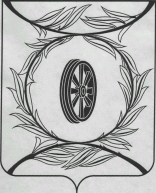 Челябинская областьСОБРАНИЕ ДЕПУТАТОВ КАРТАЛИНСКОГО МУНИЦИПАЛЬНОГО РАЙОНАРЕШЕНИЕ от 14 декабря  2015 года  №  36                                                          г. Карталы«О внесении изменений в Положение «О бюджетном процессе в Карталинском муниципальном районе»Рассмотрев ходатайство Главы Карталинского муниципального района о внесении изменений в Положение «О бюджетном процессе в Карталинском муниципальном районе»», утвержденное решением Собрания депутатов Карталинского муниципального района от 02 июля 2010 года № 39,Собрание депутатов Карталинского муниципального района РЕШАЕТ:Внести в решение Собрания депутатов Карталинского муниципального района от 02 июля 2010 года № 39 следующие изменения согласно приложению.2. Направить данное Решение главе Карталинского муниципального района  для подписания и опубликования в газете «Карталинская новь».3. Настоящее Решение вступает в силу со дня официального опубликования.Председатель Собрания депутатовКарталинского муниципального района		               В.К.ДемедюкГлава Карталинского муниципального района		 	                      С. Н. ШулаевПриложение к  Решению Собрания депутатовКарталинского муниципального района   от  14 декабря   2015 года  № 361)  Статью 7:дополнить пунктами 1-1 - 1-3 следующего содержания:	"1-1) устанавливает порядок разработки прогноза социально-экономического развития района;	1-2) устанавливает порядок разработки и утверждения, период действия, а также требования к составу и содержанию бюджетного прогноза района с соблюдением требований Бюджетного кодекса Российской Федерации;	1-3) утверждает бюджетный прогноз (изменения бюджетного прогноза) района;";дополнить пунктами 2-1 и 2-2 следующего содержания:	"2-1) устанавливает порядок формирования и ведения реестра источников доходов района;	2-2) устанавливает порядок представления в Финансовое управление реестров источников доходов бюджетов муниципальных образований, входящих в состав района;";дополнить пунктом 3-1 следующего содержания:	"3-1) устанавливает порядок использования (порядок принятия решений об использовании, о перераспределении) средств резервного фонда администрации района, а также средств, иным образом зарезервированных в составе утвержденных бюджетных ассигнований, за исключением случаев, установленных Бюджетным кодексом Российской Федерации;";дополнить пунктами 17 и 18 следующего содержания:	"17) устанавливает порядок признания безнадежной к взысканию и списания задолженности по неналоговым доходам, подлежащим зачислению в бюджет района;	 18) определяет порядок осуществления полномочий муниципальными органами внутреннего муниципального финансового контроля по внутреннему муниципальному финансовому контролю;";          2)  статью 8:дополнить пунктами 3-1 и 3-2 следующего содержания:	"3-1) ведет реестр источников доходов бюджета района; 	3-2) представляет в Министерство финансов Челябинской области реестр источников доходов бюджета района, а также свод реестров источников доходов бюджетов муниципальных образований, входящих в состав района;";	пункт 21 изложить в следующей редакции: 	"21) открывает и ведет лицевые счета;";         	пункт 26 исключить;       	дополнить пунктами 30-1 и 30-2 следующего содержания:	"30-1) организует исполнение решения налогового органа о взыскании налога, сбора, пеней и штрафов, предусматривающего обращение взыскания на средства районного бюджета с районных казенных учреждений в порядке, установленном Бюджетным кодексом Российской Федерации;	30-2) организует исполнение решения налогового органа о взыскании налога, сбора, пеней и штрафов, предусматривающего обращение взыскания на средства районных бюджетных учреждений и районных автономных учреждений;";	3) часть 1 статьи 13 дополнить пунктом 5-1 следующего содержания:	"5-1) ведет реестр источников доходов бюджета района по закрепленным за ним источникам доходов на основании перечня источников доходов бюджетов бюджетной системы Российской Федерации;";	 4)  пункт 5 части 1 статьи 20 изложить в следующей редакции:"5) распределение бюджетных ассигнований по разделам, подразделам, целевым статьям (муниципальным программам и непрограммным направлениям деятельности), группам видов расходов, классификации расходов бюджетов на очередной финансовый год и плановый период;";	5)  пункт 6 части 2 статьи 21 изложить в следующей редакции:	"6) паспорта муниципальных программ района (проекты изменений в указанные паспорта);";	6) часть 2 статьи 21 дополнить пунктами 9-1 - 9-3 следующего содержания:	"9-1)  бюджетный прогноз (проект бюджетного прогноза, проект изменений бюджетного прогноза) района;	9-2)   реестр расходных обязательств области;	9-3)  реестр источников доходов бюджета района;";	7)    пункт 3 части 1 статьи 27  изложить в следующей редакции:	"3) распределение бюджетных ассигнований по разделам, подразделам, целевым статьям (муниципальным программам и непрограммным направлениям деятельности), группам видов расходов, классификации расходов бюджетов на очередной финансовый год и плановый период;";	 8) в статье 32:    часть 3 изложить в следующей редакции:	"3. В сводную бюджетную роспись могут быть внесены изменения в соответствии с приказами начальника финансового управления или на основании распоряжений администрации района без внесения изменений в решение о районном бюджете:	1) в случае перераспределения бюджетных ассигнований, предусмотренных для исполнения публичных нормативных обязательств, - в пределах общего объема указанных ассигнований, утвержденных решение о районном бюджете на их исполнение в текущем финансовом году, а также с его превышением не более чем на 5 процентов за счет перераспределения средств, зарезервированных в составе утвержденных бюджетных ассигнований;	2) в случае изменения функций и полномочий главных распорядителей (распорядителей), получателей бюджетных средств, а также в связи с передачей муниципального имущества;	3) в случае исполнения судебных актов, предусматривающих обращение взыскания на средства районного бюджета;	4) в случае использования (перераспределения) средств резервного фонда, а также средств, иным образом зарезервированных в составе утвержденных бюджетных ассигнований, с указанием в решение о районном бюджете объема и направлений их использования;	5) в случае перераспределения бюджетных ассигнований, предоставляемых на конкурсной основе;	6) в случае перераспределения бюджетных ассигнований между текущим финансовым годом и плановым периодом - в пределах предусмотренного решением о районном бюджете общего объема бюджетных ассигнований главному распорядителю бюджетных средств на оказание муниципальных услуг на соответствующий финансовый год;	7) в случае получения субсидий, субвенций, иных межбюджетных трансфертов и безвозмездных поступлений от физических и юридических лиц, имеющих целевое назначение, сверх объемов, утвержденных решением о районном бюджете, а также в случае сокращения (возврата при отсутствии потребности) указанных средств;	8) в случае изменения типа муниципальных учреждений и организационно-правовой формы муниципальных унитарных предприятий;в случае увеличения бюджетных ассигнований текущего финансового года на оплату заключенных муниципальных контрактов на поставку товаров, выполнение работ, оказание услуг, подлежавших в соответствии с условиями этих муниципальных контрактов оплате в отчетном финансовом году, в объеме, не превышающем остатка не использованных на начало текущего финансового года бюджетных ассигнований на исполнение указанных муниципальных контрактов в соответствии с требованиями, установленными Бюджетным кодексом Российской Федерации.      Средства районного бюджета, указанные в  пункте 4 настоящей части, предусматриваются Финансовому управлению.	Внесение изменений в сводную бюджетную роспись районного бюджета по основаниям, установленным настоящей частью, осуществляется в пределах объема бюджетных ассигнований, утвержденных решением о районном бюджете, за исключением оснований, установленных пунктами 7 и 9 настоящей части, в соответствии с которыми внесение изменений в сводную бюджетную роспись районного бюджета может осуществляться с превышением общего объема расходов, утвержденных решением о районном бюджете.При внесении изменений в сводную бюджетную роспись районного бюджета уменьшение бюджетных ассигнований, предусмотренных на исполнение публичных нормативных обязательств и обслуживание муниципального долга, для увеличения иных бюджетных ассигнований без внесения изменений в решение о районном бюджете не допускается.";дополнить частью 3-1 следующего содержания:"3-1. Решением о районном бюджете могут предусматриваться положения об установлении дополнительных оснований для внесения изменений в сводную бюджетную роспись районного бюджета без внесения изменений в решение о районном бюджете в соответствии с приказами начальника финансового управления.";	в части 4:	абзац первый после слов "показателей сводной бюджетной росписи" дополнить словами "и лимитов бюджетных обязательств";	абзац второй изложить в следующей редакции:	"Порядком составления и ведения сводной бюджетной росписи может быть предусмотрено утверждение лимитов бюджетных обязательств по группам, подгруппам (группам, подгруппам и элементам) видов расходов классификации расходов бюджетов, в том числе дифференцированно для разных целевых статей и (или) видов расходов бюджета, главных распорядителей бюджетных средств."	Настоящее решение вступает в силу со дня его официального опубликования, за исключением положений, для которых установлены иные сроки вступления их в силу.	Положения пункта 5 части 1 статьи 20, пункта 6 части 2 статьи 21, пункта 3 части 1 статьи 27, части 5 статьи 36 Положения "О бюджетном процессе в Карталинском муниципальном районе" (в редакции настоящего решения) применяются к правоотношениям, возникающим при составлении и исполнении районного бюджета, начиная с районного бюджета на 2016 год и на плановый период 2017 и 2018 годов.	Положения пунктов 1-1,1-2,1-3,2-1,2-2,3-1 статьи 7, пунктов 3-1, 3-2 статьи 8, пункта 5-5 части 1 статьи 13, пунктов 9-1,9-2,9-3, части 2 статьи 21, часть 3, 3-1 статьи 32, часть 4 статьи 32 Положения "О бюджетном процессе в Карталинском муниципальном районе" (в редакции настоящего решения) вступают в силу с 01 января 2016 года.